АДМИНИСТРАЦИЯГОРОДСКОГО ПОСЕЛЕНИЯ БЕЗЕНЧУКМУНИЦИПАЛЬНОГО РАЙОНА БЕЗЕНЧУКСКИЙ САМАРСКОЙ ОБЛАСТИПОСТАНОВЛЕНИЕ ул. Нефтяников, 12, п.г.т. Безенчук, Самарской области, 446250тел.2-12-55, факс 2-14-51, е-mail: gp-bezenchukso@yandex.ru   от 08.07.2019г                                                                                               № 360Об утверждении схемы теплоснабжения (актуализация) городского поселения Безенчук муниципального района Безенчукский Самарской областиВ соответствии с Федеральным законом от 27.07.2010 г. № 190-ФЗ «О теплоснабжении», постановлением Правительства Российской Федерации от 22.02.2012 г. №154 «О требованиях к схемам теплоснабжения, порядку их разработки и утверждения», Уставом городского поселения Безенчук муниципального района Безенчукский Самарской области,ПОСТАНОВЛЯЮ:Утвердить прилагаемую схему  теплоснабжения городского поселения Безенчук муниципального района Безенчукский Самарской области на период с 2019 до 2033 года.       2.     Признать утратившим силу Постановление Администрации городского поселения Безенчук от 14.12.2017 г. № 324 «Об утверждении схем теплоснабжения городского поселения Безенчук муниципального района Безенчукский Самарской области с 2017 по 2033 годы». 3.  Опубликовать настоящее постановление в газете «Вестник городского поселения Безенчук», разместить на официальном сайте городского поселения Безенчук в сети Интернет.4.   Контроль за исполнением настоящего Постановления оставляю за собой.Глава городского поселения Безенчук                                                    Н.В. РайскаяИсп. БундееваИ.А Тел.  2-18-35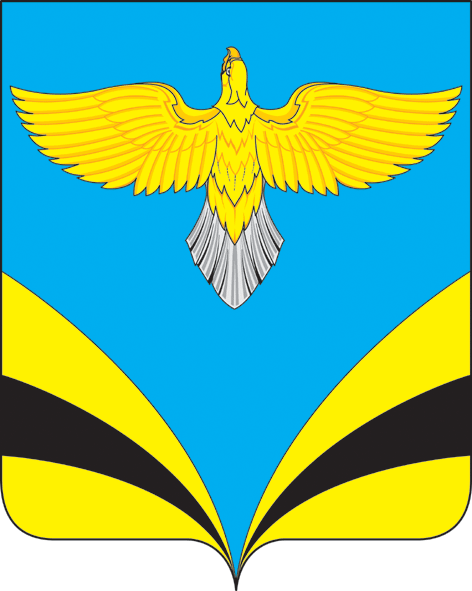 